ONDOKUZMAYIS ÜNİVERSİTESİ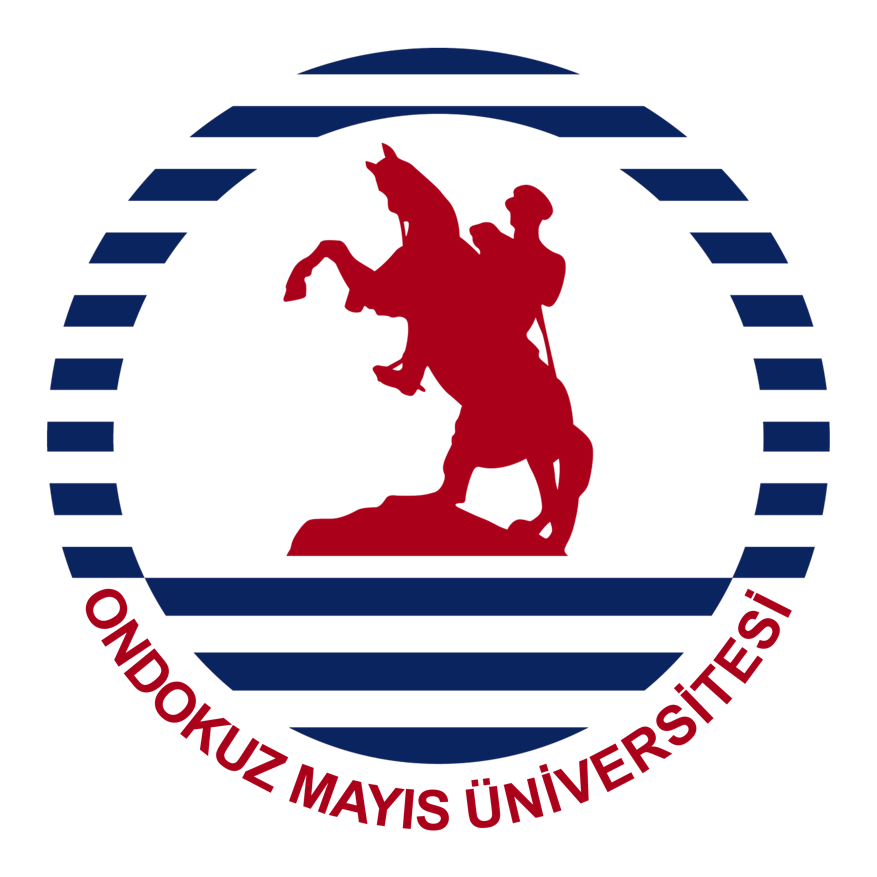 Sayın......………………… iddiası nedeniyle,   ………………. Makamının ………… tarihli ve	sayılı emri gereği hakkınızdabaşlatılan disiplin soruşturmasını yürütmek üzere, soruşturmacı olarak görevlendirilmiş bulunmaktayım.Tarafınıza yöneltilen iddialarla ilgili ekte gönderilen tutanaktaki soruların cevaplarından oluşacak yazılı savunmanızı kimlik bilgileri alanını da doldurarak	 gün içerisinde  (şüpheliye verilecek süre en az 7 gün olmalıdır. Süre, savunma davetiyesinin tebliğ tarihini izleyen günden itibaren hesaplanmalıdır. Bu durumda savunma için verilecek süre, en erken tebliğ tarihini izleyen günden sonraki 8.gündür) tarafıma ulaştırmanızı; herhangi bir geçerlimazeretiniz olmadığı halde belirtilen süre içerisinde savunma vermemeniz durumunda, savunma hakkından vazgeçmiş sayılacağınızı ve mevcut delillere göre hakkınızda karar verileceği hususunda bilgilerinizi rica ederim.Tarih 	Soruşturmacı(Adı Soyadı – İmzası)Ek:	sayfaSayfa 1 / 1